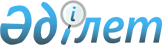 О городском бюджете на 2022-2024 годыРешение Кокшетауского городского маслихата Акмолинской области от 24 декабря 2021 года № С-13/2. Зарегистрировано в Министерстве юстиции Республики Казахстан 27 декабря 2021 года № 26050.
      В соответствии с пунктом 2 статьи 9 Бюджетного кодекса Республики Казахстан, подпунктом 1) пункта 1 статьи 6 Закона Республики Казахстан "О местном государственном управлении и самоуправлении в Республике Казахстан", Кокшетауский городской маслихат РЕШИЛ:
      1. Утвердить городской бюджет на 2022 – 2024 годы согласно приложениям 1, 2 и 3 соответственно, в том числе на 2022 год в следующих объемах:
      1) доходы – 40 785 085,3 тысяч тенге, в том числе по:
      налоговые поступления – 29 324 943,7 тысячи тенге;
      неналоговые поступления – 214 144,0 тысячи тенге;
      поступления от продажи основного капитала – 3 311 225,0 тысяч тенге;
      поступления трансфертов – 7 934 772,6 тысячи тенге;
      2) затраты – 39 993 581,7 тысяча тенге;
      3) чистое бюджетное кредитование – - 158 240,9 тысяч тенге, в том числе:
      бюджетные кредиты – 55 134,0 тысячи тенге;
      погашение бюджетных кредитов – 213 374,9 тысячи тенге;
      4) сальдо по операциям с финансовыми активами – 338 547,6 тысяч тенге, в том числе:
      приобретение финансовых активов – 338 547,6 тысяч тенге;
      5) дефицит (профицит) бюджета – 611 196,9 тысяч тенге;
      6) финансирование дефицита (использование профицита) бюджета – - 611 196,9 тысяч тенге.
      Сноска. Пункт 1 - в редакции решения Кокшетауского городского маслихата Акмолинской области от 05.12.2022 № С-24/3 (вводится в действие с 01.01.2022).


      2. Согласно пункту 1 статьи 52 Бюджетного кодекса Республики Казахстан, установлены нормативы распределения доходов в следующих размерах:
      1) по индивидуальному подоходному налогу с доходов, облагаемых у источника выплаты в областной бюджет – 100%;
      2) по социальному налогу в бюджет города Кокшетау – 100%.
      3. Учесть, что в затратах городского бюджета предусмотрены бюджетные изъятия в областной бюджет в сумме 6 811 954,0 тысячи тенге.
      4. Учесть, что в затратах городского бюджета предусмотрены:
      1) трансферты в сумме 345 410,0 тысяч тенге Красноярскому сельскому округу, в том числе:
      на услуги по обеспечению деятельности акима в сумме 14 075,1 тысяч тенге;
      на поддержку культурно-досуговой работы на местном уровне в сумме 6 876,3 тысяч тенге;
      на обеспечение санитарии в сумме 670,0 тысяч тенге;
      на благоустройство и озеленение в сумме 5 590,0 тысяч тенге;
      на освещение улиц в сумме 6 300,0 тысяч тенге;
      на обеспечение функционирования автомобильных дорог в сумме 3 678,0 тысяч тенге;
      на организацию водоснабжения населенных пунктов в сумме 17 030,0 тысяч тенге;
      на реализацию мероприятий по социальной и инженерной инфраструктуре в сельских населенных пунктах в рамках проекта "Ауыл-Ел бесігі" в сумме 291 190,6 тысяч тенге;
      2) трансферты в сумме 27 395,6 тысяч тенге поселку Станционный, в том числе:
      на услуги по обеспечению деятельности акима в сумме 1 422,1 тысячи тенге;
      на обеспечение санитарии в сумме 11 290,9 тысяч тенге;
      на благоустройство и озеленение в сумме 11 826,6 тысяч тенге;
      на обеспечение функционирования автомобильных дорог в сумме 2 856,0 тысяч тенге;
      3) бюджетные субвенции в бюджет поселка, сельского округа в сумме 348 781,0 тысяча тенге, в том числе:
      Красноярскому сельскому округу в сумме 278 008,0 тысяч тенге;
      поселку Станционный в сумме 70 773,0 тысячи тенге.
      Сноска. Пункт 4 - в редакции решения Кокшетауского городского маслихата Акмолинской области от 05.12.2022 № С-24/3 (вводится в действие с 01.01.2022).


      5. Учесть в составе поступлений городского бюджета на 2022 год целевые трансферты и бюджетные кредиты из республиканского бюджета согласно приложению 4.
      6. Учесть в составе поступлений городского бюджета на 2022 год целевые трансферты и бюджетные кредиты из областного бюджета согласно приложению 5.
      7. Утвердить резерв местного исполнительного органа города на 2022 год в сумме 587 000,0 тысяч тенге.
      Сноска. Пункт 7 - в редакции решения Кокшетауского городского маслихата Акмолинской области от 07.10.2022 № С-22/2 (вводится в действие с 01.01.2022).


      8. Учесть в затратах городского бюджета на 2022 год погашение основного долга по бюджетным кредитам, выделенных в 2010, 2011, 2012, 2013, 2014, 2015, 2016, 2017, 2018, 2019, 2020 и 2021 годах для реализации мер социальной поддержки специалистов в сумме 44 591,1 тысяча тенге, на строительство жилья в сумме 3 276 085,0 тысяч тенге и на реконструкцию и строительство систем тепло- водоснабжения и водоотведения в сумме 168 783,8 тысячи тенге.
      Сноска. Пункт 8 - в редакции решения Кокшетауского городского маслихата Акмолинской области от 05.12.2022 № С-24/3 (вводится в действие с 01.01.2022).


      9. Учесть в затратах городского бюджета на 2022 год выплату вознаграждений по кредитам из республиканского и областного бюджетов в сумме 461 020,8 тысяч тенге, в том числе:
      на реализацию мер по оказанию социальной поддержки специалистов в сумме 54,8 тысячи тенге;
      на строительство жилья в сумме 142,3 тысячи тенге;
      на реконструкцию и строительство систем тепло - водоснабжения и водоотведения в сумме 241,2 тысяча тенге;
      на реализацию мероприятий в рамках Дорожной карты занятости за счет внутренних займов в сумме 387 665,0 тысяч тенге;
      на строительство кредитного жилья за счет внутренних займов в сумме 72 917,5 тысяч тенге.
      Сноска. Пункт 9 - в редакции решения Кокшетауского городского маслихата Акмолинской области от 05.12.2022 № С-24/3 (вводится в действие с 01.01.2022).


      10. Предусмотреть специалистам в области социального обеспечения, культуры и спорта, являющихся гражданскими служащими и работающих в сельской местности повышенные на двадцать пять процентов должностные оклады и тарифные ставки, по сравнению с окладами и тарифными ставками специалистов, занимающихся этими видами деятельности в городских условиях.
      11. Настоящее решение вводится в действие с 1 января 2022 года. Городской бюджет на 2022 год
      Сноска. Приложение 1 - в редакции решения Кокшетауского городского маслихата Акмолинской области от 05.12.2022 № С-24/3 (вводится в действие с 01.01.2022). Городской бюджет на 2023 год
      Сноска. Приложение 2 - в редакции решения Кокшетауского городского маслихата Акмолинской области от 16.06.2022 № С-19/2 (вводится в действие с 01.01.2022). Городской бюджет на 2024 год Целевые трансферты и бюджетные кредиты из республиканского бюджета бюджету города Кокшетау на 2022 год
      Сноска. Приложение 4 - в редакции решения Кокшетауского городского маслихата Акмолинской области от 05.12.2022 № С-24/3 (вводится в действие с 01.01.2022). Целевые трансферты и бюджетные кредиты из областного бюджета бюджету города Кокшетау на 2022 год
      Сноска. Приложение 5 - в редакции решения Кокшетауского городского маслихата Акмолинской области от 05.12.2022 № С-24/3 (вводится в действие с 01.01.2022).
					© 2012. РГП на ПХВ «Институт законодательства и правовой информации Республики Казахстан» Министерства юстиции Республики Казахстан
				
      Секретарь Кокшетаускогогородского маслихата

Р.Калишев
Приложение 1 к решению
Кокшетауского городского
маслихата от 24 декабря
2021 года № С-13/2
Категория
Категория
Категория
Категория
Сумма тысяч тенге
Класс
Класс
Класс
Сумма тысяч тенге
Подкласс
Подкласс
Сумма тысяч тенге
Наименование
Сумма тысяч тенге
1
2
3
4
5
I. Доходы
40 785 085,3
1
Налоговые поступления
29 324 943,7
01
Подоходный налог
1 478 157,7
2
Индивидуальный подоходный налог
1 478 157,7
03
Социальный налог
9 343 433,0
1
Социальный налог
9 343 433,0
04
Hалоги на собственность
2 082 260,0
1
Hалоги на имущество
1 199 086,0
3
Земельный налог
95 733,0
4
Hалог на транспортные средства
787 441,0
05
Внутренние налоги на товары, работы и услуги
16 181 601,0
2
Акцизы
15 774 632,0
3
Поступления за использование природных и других ресурсов
76 739,0
4
Сборы за ведение предпринимательской и профессиональной деятельности
330 230,0
08
Обязательные платежи, взимаемые за совершение юридически значимых действий и (или) выдачу документов уполномоченными на то государственными органами или должностными лицами
239 492,0
1
Государственная пошлина
239 492,0
2
Неналоговые поступления
214 144,0
01
Доходы от государственной собственности
120 883,0
5
Доходы от аренды имущества, находящегося в государственной собственности
120 883,0
02
Поступления от реализации товаров (работ, услуг) государственными учреждениями, финансируемыми из государственного бюджета
4 360,0
1
Поступления от реализации товаров (работ, услуг) государственными учреждениями, финансируемыми из государственного бюджета
4 360,0
03
Поступления денег от проведения государственных закупок, организуемых государственными учреждениями, финансируемыми из государственного бюджета
3 034,0
1
Поступления денег от проведения государственных закупок, организуемых государственными учреждениями, финансируемыми из государственного бюджета
3 034,0
04
Штрафы, пени, санкции, взыскания, налагаемые государственными учреждениями, финансируемыми из государственного бюджета, а также содержащимися и финансируемыми из бюджета (сметы расходов) Национального Банка Республики Казахстан
9 306,0
1
Штрафы, пени, санкции, взыскания, налагаемые государственными учреждениями, финансируемыми из государственного бюджета, а также содержащимися и финансируемыми из бюджета (сметы расходов) Национального Банка Республики Казахстан, за исключением поступлений от организаций нефтяного сектора и в Фонд компенсации потерпевшим
9 306,0
06
Прочие неналоговые поступления
76 561,0
1
Прочие неналоговые поступления
76 561,0
3
Поступления от продажи основного капитала
3 311 225,0
01
Продажа государственного имущества, закрепленного за государственными учреждениями
2 651 225,0
1
Продажа государственного имущества, закрепленного за государственными учреждениями
2 651 225,0
03
Продажа земли и нематериальных активов
660 000,0
1
Продажа земли
510 000,0
2
Продажа нематериальных активов
150 000,0
4
Поступления трансфертов 
7 934 772,6
01
Трансферты из нижестоящих органов государственного управления
0,5
3
Трансферты из бюджетов городов районного значения, сел, поселков, сельских округов
0,5
02
Трансферты из вышестоящих органов государственного управления
7 934 772,1
2
Трансферты из областного бюджета
7 934 772,1
Функциональная группа
Функциональная группа
Функциональная группа
Функциональная группа
Сумма тысяч тенге
Администратор бюджетных программ
Администратор бюджетных программ
Администратор бюджетных программ
Сумма тысяч тенге
Программа
Программа
Сумма тысяч тенге
Наименование
Сумма тысяч тенге
1
2
3
4
5
II. Затраты
39 993 581,7
01
Государственные услуги общего характера
1 766 065,1
112
Аппарат маслихата района (города областного значения)
54 959,1
001
Услуги по обеспечению деятельности маслихата района (города областного значения)
53 066,2
003
Капитальные расходы государственного органа
1 892,9
122
Аппарат акима района (города областного значения)
448 036,2
001
Услуги по обеспечению деятельности акима района (города областного значения)
397 883,9
003
Капитальные расходы государственного органа
13 489,1
009
Капитальные расходы подведомственных государственных учреждений и организаций
12 932,9
113
Целевые текущие трансферты нижестоящим бюджетам
23 730,3
459
Отдел экономики и финансов района (города областного значения)
8 583,9
003
Проведение оценки имущества в целях налогообложения
8 583,9
489
 Отдел государственных активов и закупок района (города областного значения)
57 526,4
001
Услуги по реализации государственной политики в области управления государственных активов и закупок на местном уровне
57 456,4
005
Приватизация, управление коммунальным имуществом, постприватизационная деятельность и регулирование споров, связанных с этим 
70,0
454
Отдел предпринимательства и сельского хозяйства района (города областного значения)
43 450,4
001
 Услуги по реализации государственной политики на местном уровне в области развития предпринимательства и сельского хозяйства
43 450,4
459
Отдел экономики и финансов района (города областного значения)
86 536,6
001
Услуги по реализации государственной политики в области формирования и развития экономической политики, государственного планирования, исполнения бюджета и управления коммунальной собственностью района (города областного значения)
86 536,6
467
Отдел строительства района (города областного значения)
37,0
040
Развитие объектов государственных органов
37,0
486
Отдел земельных отношений, архитектуры и градостроительства района (города областного значения)
80 778,5
001
Услуги по реализации государственной политики в области регулирования земельных отношений, архитектуры и градостроительства на местном уровне
80 778,5
492
Отдел жилищно-коммунального хозяйства, пассажирского транспорта, автомобильных дорог и жилищной инспекции района (города областного значения)
816 608,3
001
Услуги по реализации государственной политики на местном уровне в области жилищно-коммунального хозяйства, пассажирского транспорта, автомобильных дорог и жилищной инспекции 
372 363,1
113
Целевые текущие трансферты нижестоящим бюджетам
444 245,2
801
Отдел занятости, социальных программ и регистрации актов гражданского состояния района (города областного значения)
169 548,7
001
Услуги по реализации государственной политики на местном уровне в сфере занятости, социальных программ и регистрации актов гражданского состояния
153 573,7
032
Капитальные расходы подведомственных государственных учреждений и организаций
15 975,0
02
Оборона
7 252 728,1
122
Аппарат акима района (города областного значения)
7252728,1
005
Мероприятия в рамках исполнения всеобщей воинской обязанности
40 104,4
006
Предупреждение и ликвидация чрезвычайных ситуаций масштаба района (города областного значения)
7 212 623,7
03
 Общественный порядок, безопасность, правовая, судебная, уголовно-исполнительная деятельность
213 191,6
492
Отдел жилищно-коммунального хозяйства, пассажирского транспорта, автомобильных дорог и жилищной инспекции района (города областного значения)
213 191,6
021
Обеспечение безопасности дорожного движения в населенных пунктах
213 191,6
003
Капитальные расходы государственного органа
06
Социальная помощь и социальное обеспечение
2 500 603,1
801
Отдел занятости, социальных программ и регистрации актов гражданского состояния района (города областного значения)
419 297,0
010
Государственная адресная социальная помощь
419 297,0
492
Отдел жилищно-коммунального хозяйства, пассажирского транспорта, автомобильных дорог и жилищной инспекции района (города областного значения)
71 605,0
007
 Социальная поддержка отдельных категорий граждан в виде льготного, бесплатного проезда на городском общественном транспорте (кроме такси) по решению местных представительных органов
71 605,0
801
Отдел занятости, социальных программ и регистрации актов гражданского состояния района (города областного значения)
1 454 263,5
004
Программа занятости
320 929,8
006
Оказание социальной помощи на приобретение топлива специалистам здравоохранения, образования, социального обеспечения, культуры, спорта и ветеринарии в сельской местности в соответствии с законодательством Республики Казахстан
18 793,8
007
Оказание жилищной помощи
10 500,0
009
Материальное обеспечение детей-инвалидов, воспитывающихся и обучающихся на дому
6 291,0
011
Социальная помощь отдельным категориям нуждающихся граждан по решениям местных представительных органов
430 242,2
013
Социальная адаптация лиц, не имеющих определенного местожительства
117 916,9
014
Оказание социальной помощи нуждающимся гражданам на дому
334 843,8
017
Обеспечение нуждающихся инвалидов обязательными гигиеническими средствами и предоставление услуг специалистами жестового языка, индивидуальными помощниками в соответствии с индивидуальной программой реабилитации инвалида
127 850,0
023
Обеспечение деятельности центров занятости населения
86 896,0
801
Отдел занятости, социальных программ и регистрации актов гражданского состояния района (города областного значения)
555 437,6
018
Оплата услуг по зачислению, выплате и доставке пособий и других социальных выплат
1 700,0
020
Размещение государственного социального заказа в неправительственных организациях
128 614,6
050
Обеспечение прав и улучшение качества жизни инвалидов в Республике Казахстан
425 123,0
07
Жилищно-коммунальное хозяйство
6 446 165,9
467
Отдел строительства района (города областного значения)
2 888 678,9
003
Проектирование и (или) строительство, реконструкция жилья коммунального жилищного фонда
2 345 211,7
004
Проектирование, развитие и (или) обустройство инженерно-коммуникационной инфраструктуры
543 467,2
492
Отдел жилищно-коммунального хозяйства, пассажирского транспорта, автомобильных дорог и жилищной инспекции района (города областного значения)
743 326,0
002
Изъятие, в том числе путем выкупа земельных участков для государственных надобностей и связанное с этим отчуждение недвижимого имущества
293 326,0
033
Проектирование, развитие и (или) обустройство инженерно-коммуникационной инфраструктуры
450 000,0
467
Отдел строительства района (города областного значения)
510,0
006
Развитие системы водоснабжения и водоотведения
510,0
492
Отдел жилищно-коммунального хозяйства, пассажирского транспорта, автомобильных дорог и жилищной инспекции района (города областного значения)
368 403,3
012
Функционирование системы водоснабжения и водоотведения
188 662,8
014
Развитие благоустройства городов и населенных пунктов
179 740,5
492
Отдел жилищно-коммунального хозяйства, пассажирского транспорта, автомобильных дорог и жилищной инспекции района (города областного значения)
2 445 247,7
015
Освещение улиц в населенных пунктах
637 211,0
016
Обеспечение санитарии населенных пунктов
1 130 994,6
017
Содержание мест захоронений и захоронение безродных
13 052,7
018
Благоустройство и озеленение населенных пунктов
663 989,4
08
Культура, спорт, туризм и информационное пространство
662 646,5
457
Отдел культуры, развития языков, физической культуры и спорта района (города областного значения)
247 680,0
003
Поддержка культурно-досуговой работы
247 680,0
467
Отдел строительства района (города областного значения)
100,0
011
Развитие объектов культуры
100,0
457
Отдел культуры, развития языков, физической культуры и спорта района (города областного значения)
17 200,0
009
Проведение спортивных соревнований на районном (города областного значения) уровне
2 117,0
010
Подготовка и участие членов сборных команд района (города областного значения) по различным видам спорта на областных спортивных соревнованиях
15 083,0
467
Отдел строительства района (города областного значения)
4 001,2
008
Развитие обьектов спорта 
4 001,2
456
Отдел внутренней политики района (города областного значения)
31 925,0
002
Услуги по проведению государственной информационной политики
31 925,0
457
Отдел культуры, развития языков, физической культуры и спорта района (города областного значения)
196 870,1
006
Функционирование районных (городских) библиотек
154 485,2
007
Развитие государственного языка и других языков народа Казахстана
42 384,9
456
Отдел внутренней политики района (города областного значения)
77 399,2
001
Услуги по реализации государственной политики на местном уровне в области информации, укрепления государственности и формирования социального оптимизма граждан
57 071,5
003
Реализация мероприятий в сфере молодежной политики
20 327,7
457
Отдел культуры, развития языков, физической культуры и спорта района (города областного значения)
87 471,0
001
Услуги по реализации государственной политики на местном уровне в области культуры, развития языков, физической культуры и спорта
44 189,8
032
Капитальные расходы подведомственных государственных учреждений и организаций
23 119,9
113
Целевые текущие трансферты нижестоящим бюджетам
20 161,3
9
Топливно-энергетический комплекс и недропользование
3 097,8
467
Отдел строительства района (города областного значения)
3 097,8
009
Развитие теплоэнергетической системы
3 097,8
10
Сельское, водное, лесное, рыбное хозяйство, особо охраняемые природные территории, охрана окружающей среды и животного мира, земельные отношения
25 931,1
467
Отдел строительства района (города областного значения)
2 096,0
010
Развитие объектов сельского хозяйства
2 096,0
459
Отдел экономики и финансов района (города областного значения)
23 835,1
099
Реализация мер по оказанию социальной поддержки специалистов 
23 835,1
11
Промышленность, архитектурная, градостроительная и строительная деятельность
207 495,3
467
Отдел строительства района (города областного значения)
156 105,1
001
Услуги по реализации государственной политики на местном уровне в области строительства
156 105,1
486
Отдел земельных отношений, архитектуры и градостроительства района (города областного значения)
51 390,2
004
Разработка схем градостроительного развития территории района и генеральных планов населенных пунктов
51 390,2
12
Транспорт и коммуникации
2 172 901,1
492
Отдел жилищно-коммунального хозяйства, пассажирского транспорта, автомобильных дорог и жилищной инспекции района (города областного значения)
1293990,1
020
Развитие транспортной инфраструктуры
571 056,1
023
Обеспечение функционирования автомобильных дорог
54 156,2
025
Реализация приоритетных проектов транспортной инфраструктуры
667 381,8
045
Капитальный и средний ремонт автомобильных дорог районного значения и улиц населенных пунктов
1 396,0
492
Отдел жилищно-коммунального хозяйства, пассажирского транспорта, автомобильных дорог и жилищной инспекции района (города областного значения)
878 911,0
037
Субсидирование пассажирских перевозок по социально значимым городским (сельским), пригородным и внутрирайонным сообщениям
878 911,0
13
Прочие
1 190 116,1
454
Отдел предпринимательства и сельского хозяйства района (города областного значения)
1 720,0
006
Поддержка предпринимательской деятельности
1 720,0
459
Отдел экономики и финансов района (города областного значения)
587 000,0
012
Резерв местного исполнительного органа района (города областного значения) 
587 000,0
467
Отдел строительства района (города областного значения)
601 396,1
077
Развитие инженерной инфраструктуры в рамках Государственной программы развития регионов до 2025 года
601 396,1
14
Обслуживание долга
461 020,8
459
Отдел экономики и финансов района (города областного значения)
461 020,8
021
Обслуживание долга местных исполнительных органов по выплате вознаграждений и иных платежей по займам из областного бюджета
461 020,8
15
Трансферты
17 091 619,2
459
Отдел экономики и финансов района (города областного значения)
17 091 619,2
006
Возврат неиспользованных (недоиспользованных) целевых трансфертов
33 904,8
007
Бюджетные изъятия
6 811 954,0
024
Целевые текущие трансферты из нижестоящего бюджета на компенсацию потерь вышестоящего бюджета в связи с изменением законодательства
9 394 440,0
038
Субвенции
348 781,0
052
Возврат сумм неиспользованных (недоиспользованных) целевых трансфертов на развитие, выделенных в истекшем финансовом году, разрешенных доиспользовать по решению Правительства Республики Казахста
893,8
053
Возврат сумм неиспользованных (недоиспользованных) целевых трансфертов на развитие, выделенных в истекшем финансовом году, разрешенных доиспользовать по решению местных исполнительных органов
38 854,5
054
Возврат сумм неиспользованных (недоиспользованных) целевых трансфертов, выделенных из республиканского бюджета за счет целевого трансферта из Национального фонда Республики Казахстан
462 791,1
III. Чистое бюджетное кредитование:
- 158 240,9
Бюджетные кредиты
55 134,0
10
Сельское, водное, лесное, рыбное хозяйство, особо охраняемые природные территории, охрана окружающей среды и животного мира, земельные отношения
55 134,0
459
Отдел экономики и финансов района (города областного значения)
55 134,0
018
Бюджетные кредиты для реализации мер социальной поддержки специалистов
55 134,0
Погашение бюджетных кредитов
5
Погашение бюджетных кредитов
213 374,9
01
Погашение бюджетных кредитов
213 374,9
1
Погашение бюджетных кредитов, выданных из государственного бюджета
213 374,9
IV. Сальдо по операциям с финансовыми активами
338 547,6
приобретение финансовых активов
338 547,6
13
Прочие
338 547,6
122
Аппарат акима района (города областного значения)
338 547,6
065
Формирование или увеличение уставного капитала юридических лиц
338 547,6
V. Дефицит (профицит) бюджета 
611 196,9
VI. Финансирование дефицита (использование профицита) бюджета
- 611 196,9Приложение 2 к решению
Кокшетауского городского
маслихата от 24 декабря
2021 года № С-13/2
Категория
Категория
Категория
Категория
Сумма тысяч тенге
Класс
Класс
Класс
Сумма тысяч тенге
Подкласс
Подкласс
Сумма тысяч тенге
Наименование
Сумма тысяч тенге
1
2
3
4
5
I. Доходы
26578725,0
1
Налоговые поступления
23102858,0
01
Подоходный налог
676501,0
2
Индивидуальный подоходный налог
676501,0
03
Социальный налог
9167000,0
1
Социальный налог
9167000,0
04
Hалоги на собственность
2105896,0
1
Hалоги на имущество
1159868,0
3
Земельный налог
106845,0
4
Hалог на транспортные средства
839183,0
05
Внутренние налоги на товары, работы и услуги
10896021,0
2
Акцизы
10470148,0
3
Поступления за использование природных и других ресурсов
91401,0
4
Сборы за ведение предпринимательской и профессиональной деятельности
334472,0
08
Обязательные платежи, взимаемые за совершение юридически значимых действий и (или) выдачу документов уполномоченными на то государственными органами или должностными лицами
257440,0
1
Государственная пошлина
257440,0
2
Неналоговые поступления
210562,0
01
Доходы от государственной собственности
53739,0
1
Поступления части чистого дохода государственных предприятий
2851,0
5
Доходы от аренды имущества, находящегося в государственной собственности
50888,0
02
Поступления от реализации товаров (работ, услуг) государственными учреждениями, финансируемыми из государственного бюджета
4285,0
1
Поступления от реализации товаров (работ, услуг) государственными учреждениями, финансируемыми из государственного бюджета
4285,0
03
Поступления денег от проведения государственных закупок, организуемых государственными учреждениями, финансируемыми из государственного бюджета
2095,0
1
Поступления денег от проведения государственных закупок, организуемых государственными учреждениями, финансируемыми из государственного бюджета
2095,0
04
Штрафы, пени, санкции, взыскания, налагаемые государственными учреждениями, финансируемыми из государственного бюджета, а также содержащимися и финансируемыми из бюджета (сметы расходов) Национального Банка Республики Казахстан
40588,0
1
Штрафы, пени, санкции, взыскания, налагаемые государственными учреждениями, финансируемыми из государственного бюджета, а также содержащимися и финансируемыми из бюджета (сметы расходов) Национального Банка Республики Казахстан, за исключением поступлений от организаций нефтяного сектора и в Фонд компенсации потерпевшим
40588,0
06
Прочие неналоговые поступления
109855,0
1
Прочие неналоговые поступления
109855,0
3
Поступления от продажи основного капитала
1466976,0
01
Продажа государственного имущества, закрепленного за государственными учреждениями
992676,0
1
Продажа государственного имущества, закрепленного за государственными учреждениями
992676,0
03
Продажа земли и нематериальных активов
474300,0
1
Продажа земли
319300,0
2
Продажа нематериальных активов
155000,0
4
Поступления трансфертов 
1798329,0
02
Трансферты из вышестоящих органов государственного управления
1798329,0
2
Трансферты из областного бюджета
1798329,0
Функциональная группа
Функциональная группа
Функциональная группа
Функциональная группа
Сумма тысяч тенге
Администратор бюджетных программ
Администратор бюджетных программ
Администратор бюджетных программ
Сумма тысяч тенге
Программа
Программа
Сумма тысяч тенге
Наименование
Сумма тысяч тенге
1
2
3
4
5
II. Затраты
25 745 789,0
01
Государственные услуги общего характера
946 058,0
112
Аппарат маслихата района (города областного значения)
45 832,0
001
Услуги по обеспечению деятельности маслихата района (города областного значения)
45 832,0
122
Аппарат акима района (города областного значения)
370 660,0
001
Услуги по обеспечению деятельности акима района (города областного значения)
363 916,0
113
Целевые текущие трансферты нижестоящим бюджетам
6 744,0
459
Отдел экономики и финансов района (города областного значения)
7 051,0
003
Проведение оценки имущества в целях налогообложения
7 051,0
489
 Отдел государственных активов и закупок района (города областного значения)
51 125,0
001
Услуги по реализации государственной политики в области управления государственных активов и закупок на местном уровне
45 027,0
005
Приватизация, управление коммунальным имуществом, постприватизационная деятельность и регулирование споров, связанных с этим 
6 098,0
454
Отдел предпринимательства и сельского хозяйства района (города областного значения)
43 485,0
001
 Услуги по реализации государственной политики на местном уровне в области развития предпринимательства и сельского хозяйства
43 485,0
459
Отдел экономики и финансов района (города областного значения)
81 000,0
001
Услуги по реализации государственной политики в области формирования и развития экономической политики, государственного планирования, исполнения бюджета и управления коммунальной собственностью района (города областного значения)
81 000,0
486
Отдел земельных отношений, архитектуры и градостроительства района (города областного значения)
82 904,0
001
Услуги по реализации государственной политики в области регулирования земельных отношений, архитектуры и градостроительства на местном уровне
82 904,0
492
Отдел жилищно-коммунального хозяйства, пассажирского транспорта, автомобильных дорог и жилищной инспекции района (города областного значения)
102 639,0
001
Услуги по реализации государственной политики на местном уровне в области жилищно-коммунального хозяйства, пассажирского транспорта, автомобильных дорог и жилищной инспекции 
102 639,0
801
Отдел занятости, социальных программ и регистрации актов гражданского состояния района (города областного значения)
161 362,0
001
Услуги по реализации государственной политики на местном уровне в сфере занятости, социальных программ и регистрации актов гражданского состояния
161 362,0
02
Оборона
45 896,0
122
Аппарат акима района (города областного значения)
45896,0
005
Мероприятия в рамках исполнения всеобщей воинской обязанности
40 896,0
006
Предупреждение и ликвидация чрезвычайных ситуаций масштаба района (города областного значения)
5 000,0
03
 Общественный порядок, безопасность, правовая, судебная, уголовно-исполнительная деятельность
202 792,0
492
Отдел жилищно-коммунального хозяйства, пассажирского транспорта, автомобильных дорог и жилищной инспекции района (города областного значения)
202 792,0
021
Обеспечение безопасности дорожного движения в населенных пунктах
202 792,0
06
Социальная помощь и социальное обеспечение
1 083 009,0
801
Отдел занятости, социальных программ и регистрации актов гражданского состояния района (города областного значения)
53 000,0
010
Государственная адресная социальная помощь
53 000,0
492
Отдел жилищно-коммунального хозяйства, пассажирского транспорта, автомобильных дорог и жилищной инспекции района (города областного значения)
45 000,0
007
 Социальная поддержка отдельных категорий граждан в виде льготного, бесплатного проезда на городском общественном транспорте (кроме такси) по решению местных представительных органов
45 000,0
801
Отдел занятости, социальных программ и регистрации актов гражданского состояния района (города областного значения)
934 635,0
004
Программа занятости
93 954,0
006
Оказание социальной помощи на приобретение топлива специалистам здравоохранения, образования, социального обеспечения, культуры, спорта и ветеринарии в сельской местности в соответствии с законодательством Республики Казахстан
19 494,0
007
Оказание жилищной помощи
16 200,0
009
Материальное обеспечение детей-инвалидов, воспитывающихся и обучающихся на дому
6 300,0
011
Социальная помощь отдельным категориям нуждающихся граждан по решениям местных представительных органов
286 036,0
013
Социальная адаптация лиц, не имеющих определенного местожительства
98 473,0
014
Оказание социальной помощи нуждающимся гражданам на дому
177 437,0
017
Обеспечение нуждающихся инвалидов обязательными гигиеническими средствами и предоставление услуг специалистами жестового языка, индивидуальными помощниками в соответствии с индивидуальной программой реабилитации инвалида
182 850,0
023
Обеспечение деятельности центров занятости населения
53 891,0
801
Отдел занятости, социальных программ и регистрации актов гражданского состояния района (города областного значения)
50 374,0
018
Оплата услуг по зачислению, выплате и доставке пособий и других социальных выплат
2 800,0
020
Размещение государственного социального заказа в неправительственных организациях
10 549,0
050
Обеспечение прав и улучшение качества жизни инвалидов в Республике Казахстан
12 025,0
094
Предоставление жилищных сертификатов как социальная помощь
25 000,0
07
Жилищно-коммунальное хозяйство
4 603 025,0
467
Отдел строительства района (города областного значения)
160 000,0
004
Проектирование, развитие и (или) обустройство инженерно-коммуникационной инфраструктуры
160 000,0
492
Отдел жилищно-коммунального хозяйства, пассажирского транспорта, автомобильных дорог и жилищной инспекции района (города областного значения)
2 400,0
031
Изготовление технических паспортов на объекты кондоминиумов
2 400,0
467
Отдел строительства района (города областного значения)
1 424 069,0
006
Развитие системы водоснабжения и водоотведения
1 424 069,0
492
Отдел жилищно-коммунального хозяйства, пассажирского транспорта, автомобильных дорог и жилищной инспекции района (города областного значения)
3 016 556,0
015
Освещение улиц в населенных пунктах
355 000,0
016
Обеспечение санитарии населенных пунктов
1 320 029,0
017
Содержание мест захоронений и захоронение безродных
16 654,0
018
Благоустройство и озеленение населенных пунктов
1 324 873,0
08
Культура, спорт, туризм и информационное пространство
642 732,0
457
Отдел культуры, развития языков, физической культуры и спорта района (города областного значения)
212 598,0
003
Поддержка культурно-досуговой работы
212 598,0
457
Отдел культуры, развития языков, физической культуры и спорта района (города областного значения)
47 377,0
009
Проведение спортивных соревнований на районном (города областного значения) уровне
10 032,0
010
Подготовка и участие членов сборных команд района (города областного значения) по различным видам спорта на областных спортивных соревнованиях
37 345,0
456
Отдел внутренней политики района (города областного значения)
27 800,0
002
Услуги по проведению государственной информационной политики
27 800,0
457
Отдел культуры, развития языков, физической культуры и спорта района (города областного значения)
220 164,0
006
Функционирование районных (городских) библиотек
166 648,0
007
Развитие государственного языка и других языков народа Казахстана
53 516,0
456
Отдел внутренней политики района (города областного значения)
68 186,0
001
Услуги по реализации государственной политики на местном уровне в области информации, укрепления государственности и формирования социального оптимизма граждан
46 164,0
003
Реализация мероприятий в сфере молодежной политики
22 022,0
457
Отдел культуры, развития языков, физической культуры и спорта района (города областного значения)
66 607,0
001
Услуги по реализации государственной политики на местном уровне в области культуры, развития языков, физической культуры и спорта
45 915,0
032
Капитальные расходы подведомственных государственных учреждений и организаций
5 954,0
113
Целевые текущие трансферты нижестоящим бюджетам
14 738,0
10
Сельское, водное, лесное, рыбное хозяйство, особо охраняемые природные территории, охрана окружающей среды и животного мира, земельные отношения
20 945,0
459
Отдел экономики и финансов района (города областного значения)
20 945,0
099
Реализация мер по оказанию социальной поддержки специалистов 
20 945,0
11
Промышленность, архитектурная, градостроительная и строительная деятельность
114 767,0
467
Отдел строительства района (города областного значения)
57 667,0
001
Услуги по реализации государственной политики на местном уровне в области строительства
57 667,0
486
Отдел земельных отношений, архитектуры и градостроительства района (города областного значения)
57 100,0
004
Разработка схем градостроительного развития территории района и генеральных планов населенных пунктов
57 100,0
12
Транспорт и коммуникации
1 143 100,0
492
Отдел жилищно-коммунального хозяйства, пассажирского транспорта, автомобильных дорог и жилищной инспекции района (города областного значения)
1033100,0
020
Развитие транспортной инфраструктуры
350 000,0
023
Обеспечение функционирования автомобильных дорог
65 541,0
025
Реализация приоритетных проектов транспортной инфраструктуры
308 247,0
045
Капитальный и средний ремонт автомобильных дорог районного значения и улиц населенных пунктов
309 312,0
492
Отдел жилищно-коммунального хозяйства, пассажирского транспорта, автомобильных дорог и жилищной инспекции района (города областного значения)
110 000,0
037
Субсидирование пассажирских перевозок по социально значимым городским (сельским), пригородным и внутрирайонным сообщениям
110 000,0
13
Прочие
500 624,0
454
Отдел предпринимательства и сельского хозяйства района (города областного значения)
624,0
006
Поддержка предпринимательской деятельности
624,0
459
Отдел экономики и финансов района (города областного значения)
500 000,0
012
Резерв местного исполнительного органа района (города областного значения) 
500 000,0
15
Трансферты
16 442 841,0
459
Отдел экономики и финансов района (города областного значения)
16 442 841,0
007
Бюджетные изъятия
6 811 954,0
024
Целевые текущие трансферты из нижестоящего бюджета на компенсацию потерь вышестоящего бюджета в связи с изменением законодательства
9 394 440,0
038
Субвенции
236 447,0
III. Чистое бюджетное кредитование:
- 213 375,0
Погашение бюджетных кредитов
213 375,0
5
Погашение бюджетных кредитов
213 375,0
01
Погашение бюджетных кредитов
213 375,0
1
Погашение бюджетных кредитов, выданных из государственного бюджета
213 375,0
IV. Сальдо по операциям с финансовыми активами
0,0
V. Дефицит (профицит) бюджета 
1 046 311,0
VI. Финансирование дефицита (использование профицита) бюджета
- 1 046 311,0Приложение 3 к решению
Кокшетауского городского
маслихата от 24 декабря
2021 года № С-13/2
Категория
Категория
Категория
Категория
Сумма тысяч тенге
Класс
Класс
Класс
Сумма тысяч тенге
Подкласс
Подкласс
Сумма тысяч тенге
Наименование
Сумма тысяч тенге
1
2
3
4
5
I. Доходы
27460856,0
1
Налоговые поступления
24645090,0
01
Подоходный налог
1859072,0
2
Индивидуальный подоходный налог
1859072,0
03
Социальный налог
9442010,0
1
Социальный налог
9442010,0
04
Hалоги на собственность
2169073,0
1
Hалоги на имущество
1194665,0
3
Земельный налог
110050,0
4
Hалог на транспортные средства
864358,0
05
Внутренние налоги на товары, работы и услуги
10909772,0
2
Акцизы
10471123,0
3
Поступления за использование природных и других ресурсов
94143,0
4
Сборы за ведение предпринимательской и профессиональной деятельности
344506,0
08
Обязательные платежи, взимаемые за совершение юридически значимых действий и (или) выдачу документов уполномоченными на то государственными органами или должностными лицами
265163,0
1
Государственная пошлина
265163,0
2
Неналоговые поступления
216879,0
01
Доходы от государственной собственности
55353,0
1
Поступления части чистого дохода государственных предприятий
2938,0
5
Доходы от аренды имущества, находящегося в государственной собственности
52415,0
02
Поступления от реализации товаров (работ, услуг) государственными учреждениями, финансируемыми из государственного бюджета
4413,0
1
Поступления от реализации товаров (работ, услуг) государственными учреждениями, финансируемыми из государственного бюджета
4413,0
03
Поступления денег от проведения государственных закупок, организуемых государственными учреждениями, финансируемыми из государственного бюджета
2158,0
1
Поступления денег от проведения государственных закупок, организуемых государственными учреждениями, финансируемыми из государственного бюджета
2158,0
04
Штрафы, пени, санкции, взыскания, налагаемые государственными учреждениями, финансируемыми из государственного бюджета, а также содержащимися и финансируемыми из бюджета (сметы расходов) Национального Банка Республики Казахстан
41805,0
1
Штрафы, пени, санкции, взыскания, налагаемые государственными учреждениями, финансируемыми из государственного бюджета, а также содержащимися и финансируемыми из бюджета (сметы расходов) Национального Банка Республики Казахстан, за исключением поступлений от организаций нефтяного сектора и в Фонд компенсации потерпевшим
41805,0
06
Прочие неналоговые поступления
113150,0
1
Прочие неналоговые поступления
113150,0
3
Поступления от продажи основного капитала
691378,0
01
Продажа государственного имущества, закрепленного за государственными учреждениями
203498,0
1
Продажа государственного имущества, закрепленного за государственными учреждениями
203498,0
03
Продажа земли и нематериальных активов
487880,0
1
Продажа земли
328880,0
2
Продажа нематериальных активов
159000,0
4
Поступления трансфертов 
1907509,0
02
Трансферты из вышестоящих органов государственного управления
1907509,0
2
Трансферты из областного бюджета
1907509,0
Функциональная группа
Функциональная группа
Функциональная группа
Функциональная группа
Сумма тысяч тенге
Администратор бюджетных программ
Администратор бюджетных программ
Администратор бюджетных программ
Сумма тысяч тенге
Программа
Программа
Сумма тысяч тенге
Наименование
Сумма тысяч тенге
1
2
3
4
5
II. Затраты
27 424 444,0
01
Государственные услуги общего характера
976 601,0
112
Аппарат маслихата района (города областного значения)
48 336,0
001
Услуги по обеспечению деятельности маслихата района (города областного значения)
48 336,0
122
Аппарат акима района (города областного значения)
385 987,0
001
Услуги по обеспечению деятельности акима района (города областного значения)
375 347,0
113
Целевые текущие трансферты нижестоящим бюджетам
10 640,0
459
Отдел экономики и финансов района (города областного значения)
7 051,0
003
Проведение оценки имущества в целях налогообложения
7 051,0
489
 Отдел государственных активов и закупок района (города областного значения)
51 330,0
001
Услуги по реализации государственной политики в области управления государственных активов и закупок на местном уровне
45 232,0
005
Приватизация, управление коммунальным имуществом, постприватизационная деятельность и регулирование споров, связанных с этим 
6 098,0
454
Отдел предпринимательства и сельского хозяйства района (города областного значения)
44 993,0
001
 Услуги по реализации государственной политики на местном уровне в области развития предпринимательства и сельского хозяйства
44 993,0
459
Отдел экономики и финансов района (города областного значения)
81 505,0
001
Услуги по реализации государственной политики в области формирования и развития экономической политики, государственного планирования, исполнения бюджета и управления коммунальной собственностью района (города областного значения)
81 505,0
486
Отдел земельных отношений, архитектуры и градостроительства района (города областного значения)
85 264,0
001
Услуги по реализации государственной политики в области регулирования земельных отношений, архитектуры и градостроительства на местном уровне
85 264,0
492
Отдел жилищно-коммунального хозяйства, пассажирского транспорта, автомобильных дорог и жилищной инспекции района (города областного значения)
107 847,0
001
Услуги по реализации государственной политики на местном уровне в области жилищно-коммунального хозяйства, пассажирского транспорта, автомобильных дорог и жилищной инспекции 
107 847,0
801
Отдел занятости, социальных программ и регистрации актов гражданского состояния района (города областного значения)
164 288,0
001
Услуги по реализации государственной политики на местном уровне в сфере занятости, социальных программ и регистрации актов гражданского состояния
164 288,0
02
Оборона
64 424,0
122
Аппарат акима района (города областного значения)
64424,0
005
Мероприятия в рамках исполнения всеобщей воинской обязанности
59 424,0
006
Предупреждение и ликвидация чрезвычайных ситуаций масштаба района (города областного значения)
5 000,0
03
 Общественный порядок, безопасность, правовая, судебная, уголовно-исполнительная деятельность
202 792,0
492
Отдел жилищно-коммунального хозяйства, пассажирского транспорта, автомобильных дорог и жилищной инспекции района (города областного значения)
202 792,0
021
Обеспечение безопасности дорожного движения в населенных пунктах
202 792,0
06
Социальная помощь и социальное обеспечение
1 109 396,0
801
Отдел занятости, социальных программ и регистрации актов гражданского состояния района (города областного значения)
53 000,0
010
Государственная адресная социальная помощь
53 000,0
492
Отдел жилищно-коммунального хозяйства, пассажирского транспорта, автомобильных дорог и жилищной инспекции района (города областного значения)
45 000,0
007
 Социальная поддержка отдельных категорий граждан в виде льготного, бесплатного проезда на городском общественном транспорте (кроме такси) по решению местных представительных органов
45 000,0
801
Отдел занятости, социальных программ и регистрации актов гражданского состояния района (города областного значения)
961 022,0
004
Программа занятости
93 954,0
006
Оказание социальной помощи на приобретение топлива специалистам здравоохранения, образования, социального обеспечения, культуры, спорта и ветеринарии в сельской местности в соответствии с законодательством Республики Казахстан
19 468,0
007
Оказание жилищной помощи
16 200,0
009
Материальное обеспечение детей-инвалидов, воспитывающихся и обучающихся на дому
6 583,0
011
Социальная помощь отдельным категориям нуждающихся граждан по решениям местных представительных органов
298 677,0
013
Социальная адаптация лиц, не имеющих определенного местожительства
107 260,0
014
Оказание социальной помощи нуждающимся гражданам на дому
181 070,0
017
Обеспечение нуждающихся инвалидов обязательными гигиеническими средствами и предоставление услуг специалистами жестового языка, индивидуальными помощниками в соответствии с индивидуальной программой реабилитации инвалида
182 850,0
023
Обеспечение деятельности центров занятости населения
54 960,0
801
Отдел занятости, социальных программ и регистрации актов гражданского состояния района (города областного значения)
50 374,0
018
Оплата услуг по зачислению, выплате и доставке пособий и других социальных выплат
2 800,0
020
Размещение государственного социального заказа в неправительственных организациях
10 549,0
050
Обеспечение прав и улучшение качества жизни инвалидов в Республике Казахстан
12 025,0
094
Предоставление жилищных сертификатов как социальная помощь
25 000,0
07
Жилищно-коммунальное хозяйство
4 378 095,0
467
Отдел строительства района (города областного значения)
506 612,0
004
Проектирование, развитие и (или) обустройство инженерно-коммуникационной инфраструктуры
506 612,0
492
Отдел жилищно-коммунального хозяйства, пассажирского транспорта, автомобильных дорог и жилищной инспекции района (города областного значения)
2 400,0
031
Изготовление технических паспортов на объекты кондоминиумов
2 400,0
467
Отдел строительства района (города областного значения)
1 060 000,0
006
Развитие системы водоснабжения и водоотведения
1 060 000,0
492
Отдел жилищно-коммунального хозяйства, пассажирского транспорта, автомобильных дорог и жилищной инспекции района (города областного значения)
2 809 083,0
015
Освещение улиц в населенных пунктах
355 000,0
016
Обеспечение санитарии населенных пунктов
1 112 555,0
017
Содержание мест захоронений и захоронение безродных
16 654,0
018
Благоустройство и озеленение населенных пунктов
1 324 874,0
08
Культура, спорт, туризм и информационное пространство
707 783,0
457
Отдел культуры, развития языков, физической культуры и спорта района (города областного значения)
234 707,0
003
Поддержка культурно-досуговой работы
234 707,0
457
Отдел культуры, развития языков, физической культуры и спорта района (города областного значения)
47 377,0
009
Проведение спортивных соревнований на районном (города областного значения) уровне
10 032,0
010
Подготовка и участие членов сборных команд района (города областного значения) по различным видам спорта на областных спортивных соревнованиях
37 345,0
456
Отдел внутренней политики района (города областного значения)
27 800,0
002
Услуги по проведению государственной информационной политики
27 800,0
457
Отдел культуры, развития языков, физической культуры и спорта района (города областного значения)
256 864,0
006
Функционирование районных (городских) библиотек
203 348,0
007
Развитие государственного языка и других языков народа Казахстана
53 516,0
456
Отдел внутренней политики района (города областного значения)
69 700,0
001
Услуги по реализации государственной политики на местном уровне в области информации, укрепления государственности и формирования социального оптимизма граждан
47 678,0
003
Реализация мероприятий в сфере молодежной политики
22 022,0
457
Отдел культуры, развития языков, физической культуры и спорта района (города областного значения)
71 335,0
001
Услуги по реализации государственной политики на местном уровне в области культуры, развития языков, физической культуры и спорта
47 537,0
032
Капитальные расходы подведомственных государственных учреждений и организаций
5 954,0
113
Целевые текущие трансферты нижестоящим бюджетам
17 844,0
10
Сельское, водное, лесное, рыбное хозяйство, особо охраняемые природные территории, охрана окружающей среды и животного мира, земельные отношения
20 945,0
459
Отдел экономики и финансов района (города областного значения)
20 945,0
099
Реализация мер по оказанию социальной поддержки специалистов 
20 945,0
11
Промышленность, архитектурная, градостроительная и строительная деятельность
115 924,0
467
Отдел строительства района (города областного значения)
58 824,0
001
Услуги по реализации государственной политики на местном уровне в области строительства
58 824,0
486
Отдел земельных отношений, архитектуры и градостроительства района (города областного значения)
57 100,0
004
Разработка схем градостроительного развития территории района и генеральных планов населенных пунктов
57 100,0
12
Транспорт и коммуникации
1 647 590,0
492
Отдел жилищно-коммунального хозяйства, пассажирского транспорта, автомобильных дорог и жилищной инспекции района (города областного значения)
1537590,0
020
Развитие транспортной инфраструктуры
350 000,0
023
Обеспечение функционирования автомобильных дорог
65 541,0
025
Реализация приоритетных проектов транспортной инфраструктуры
500 000,0
045
Капитальный и средний ремонт автомобильных дорог районного значения и улиц населенных пунктов
622 049,0
492
Отдел жилищно-коммунального хозяйства, пассажирского транспорта, автомобильных дорог и жилищной инспекции района (города областного значения)
110 000,0
037
Субсидирование пассажирских перевозок по социально значимым городским (сельским), пригородным и внутрирайонным сообщениям
110 000,0
13
Прочие
500 624,0
454
Отдел предпринимательства и сельского хозяйства района (города областного значения)
624,0
006
Поддержка предпринимательской деятельности
624,0
459
Отдел экономики и финансов района (города областного значения)
500 000,0
012
Резерв местного исполнительного органа района (города областного значения) 
500 000,0
15
Трансферты
17 700 270,0
459
Отдел экономики и финансов района (города областного значения)
17 700 270,0
007
Бюджетные изъятия
6 811 954,0
016
Возврат, использованных не по целевому назначению целевых трансфертов
024
Целевые текущие трансферты из нижестоящего бюджета на компенсацию потерь вышестоящего бюджета в связи с изменением законодательства
10 652 409,0
038
Субвенции
235 907,0
III. Чистое бюджетное кредитование:
- 218 638,0
Погашение бюджетных кредитов
5
Погашение бюджетных кредитов
218 638,0
01
Погашение бюджетных кредитов
218 638,0
1
Погашение бюджетных кредитов, выданных из государственного бюджета
218 638,0
IV. Сальдо по операциям с финансовыми активами
0,0
V. Дефицит (профицит) бюджета 
255 050,0
VI. Финансирование дефицита (использование профицита) бюджета
- 255 050,0Приложение 4 к решению
Кокшетауского городского
маслихата от 24 декабря
2021 года № С-13/2
Наименование
Сумма тысяч тенге
1
2
Всего
1 202 896,3
Целевые текущие трансферты
1 137 178,3
На повышение заработной платы отдельных категорий гражданских служащих, работников организаций, содержащихся за счет средств государственного бюджета, работников казенных предприятий
109 219,0
Отдел занятости, социальных программ и регистрации актов гражданского состояния города Кокшетау
995 666,2
На выплату государственной адресной социальной помощи
265 012,0
На гарантированный социальный пакет детям
51 886,0
На размещение государственного социального заказа в неправительственных организациях
46 475,0
Протезно-ортопедические, сурдотехнические, тифлотехнические средства, специальные средства передвижения (кресло-коляски), расширение технических вспомогательных (компенсаторных) средств, портативный тифлокомпьютер с синтезом речи, с встроенным вводом/выводом информации шрифтом Брайля 
99 089,0
Увеличение норм обеспечения инвалидов обязательными гигиеническими средствами, обеспечение катетерами одноразового использования детей инвалидов с диагнозом Spina bifida
59 230,0
Санаторно-курортное лечение
23 264,4
Оказание услуг специалиста жестового языка
17 957,0
На развитие продуктивной занятости 
256 969,8
На повышение заработной платы работников государственных организаций: медико-социальных учреждений стационарного и полустационарного типов, организаций надомного обслуживания, временного пребывания, центров занятости населения
175 783,0
Отдел культуры, развития языков, физической культуры и спорта города Кокшетау
31 812,0
На установление доплат к должностному окладу за особые условия труда в организациях культуры и архивных учреждениях управленческому и основному персоналу государственных организаций культуры и архивных учреждений
31 812,0
Аппарат маслихата города Кокшетау
481,1
На повышение эффективности деятельности депутатов маслихатов
481,1
Целевые трансферты на развитие
10 584,0
в том числе:
Отдел строительства города Кокшетау
10 584,0
Строительство наружных инженерных сетей и благоустройство к пяти многоквартирным жилым домам на участке площадью 38,6 га севернее микрорайона Коктем города Кокшетау Акмолинской области (позиция А, Б, В, Г, Д) (Наружные сети газоснабжения)
10 584,0
Бюджетные кредиты
55 134,0
в том числе:
Отдел экономики и финансов города Кокшетау
55 134,0
Для реализации мер социальной поддержки специалистов
55 134,0Приложение 5 к решению
Кокшетауского городского
маслихата от 24 декабря
2021 года № С-13/2
Наименование
Сумма тысяч тенге
1
2
Всего
8 206 652,8
Целевые текущие трансферты
4 445 463,8
в том числе:
На повышение заработной платы отдельных категорий гражданских служащих, работников организаций, содержащихся за счет средств государственного бюджета, работников казенных предприятий
4 566,0
Отдел занятости, социальных программ и регистрации актов гражданского состояния города Кокшетау
349 255,9
Размещение государственного социального заказа на развитие служб "Инватакси" 
15 731,0
На размещение государственного социального заказа в неправительственных организациях
69 781,0
На реализацию краткосрочного профессионального обучения
22 756,0
На субсидии по возмещению расходов по найму (аренде) жилья для переселенцев и кандасов
4 227,0
На развитие продуктивной занятости по проекту "Первое рабочее место"
3 806,0
На развитие продуктивной занятости по проекту "Контракт поколений"
367,0
На внедрение консультантов по социальной работе и ассистентов в Центрах занятости населения
4 573,0
На обеспечение прав и улучшение качества жизни лиц с инвалидностью
197 827,1
На оказание единовременной социальной помощи ветеранам Афганской войны к празднованию Дня вывода советских войск из Афганистана
13 937,0
На выплату единовременной материальной помощи ко Дню Победы в Великой Отечественной войне
4 000,0
На единовременную социальную помощь ветеранам боевых действий на территории других государств к празднованию Дня Победы в Великой отечественной войне
11 500,8
На внедрение единой информационной площадки модуля планирования бюджета 
750,0
Отдел жилищно-коммунального хозяйства, пассажирского транспорта, автомобильных дорог и жилищной инспекции города Кокшетау
2 329 741,8
На обеспечение льготного проезда многодетных матерей и детей из многодетных семей
26 205,0
Капитальный ремонт дворовых территорий в пределах улиц Абая – Жумабека Ташенова – Е.Н.Ауельбекова – Малика Габдуллина в городе Кокшетау
144 227,0
Изъятие земельных участков и недвижимого имущества для государственных надобностей в городе Кокшетау 
293 326,0
На реализацию мероприятий по социальной и инженерной инфраструктуре в сельских населенных пунктах в рамках проекта "Ауыл-Ел бесігі"
93 813,1
Содержание улиц и площадей города Кокшетау
92 471,4
Текущий ремонт ПС 35/110 Кв (Нурлы кош)
100 375,3
Ремонт объектов коммунальной собственности в городе Кокшетау
190 673,8
Ремонт горизонтальных отстойников ВОС 
4 843,0
Очистка и гидроизоляция 4-х неэксплуатируемых РЧВ объемом по 250 м3 в микрорайоне "Жайлау"
2 421,6
Бурение 6 скважин глубиной по 100м в городе Кокшетау
28 515,0
Текущий ремонт водонапорной башни V 50 м3 в селе Красный Яр
17 030,0
Средний ремонт автомобильного моста через реку Кылшакты в районе путепровода на поселке Станционный в городе Кокшетау
42 421,0
Средний ремонт дорог в микрорайоне Бейбитшилик в городе Кокшетау
75 000,0
Субсидирование пассажирских перевозок в городе Кокшетау
697 911,0
Средний и текущий ремонт улично-дорожной сети города Кокшетау
499 972,8
Внедрение ИС "Паспортизация МЖД в городе Кокшетау"
20 535,8
Отдел земельных отношений, архитектуры и градостроительства города Кокшетау
0,1
Разработка генерального плана города Кокшетау
0,1
Отдел экономики и финансов города Кокшетау
1 745,0
На увеличение размера подъемного пособия
1 745,0
Аппарат акима города Кокшетау
1 760 155,0
На подготовку к отопительному сезону теплоснабжающим предприятиям
1 760 155,0
Трансферты на развитие
2 341 546,0
в том числе:
Аппарат акима города Кокшетау
247 870,0
 Увеличение уставного капитала государственного коммунального предприятия на праве хозяйственного ведения "Кокшетау Жылу"
247 870,0
Отдел жилищно-коммунального хозяйства, пассажирского транспорта, автомобильных дорог и жилищной инспекции города Кокшетау
607 633,5
Строительство набережной зоны вдоль озера Копа от улицы Кенесары Касымулы до Центра крови в городе Кокшетау (1 очередь, участок от поворота на Центр крови до моста через речку Кылшакты)
91 143,0
Строительство набережной зоны вдоль берега озера Копа от старого аэропорта до микрорайона Сарыарка в городе Кокшетау Акмолинской области
88 597,5
Реконструкция дорог микрорайона Бейбітшілік от улицы ШоканаУалиханова в городе Кокшетау
180 923,0
Реконструкция моста автомобильной дороги по улице Т.Сулейменова через речку Кылшакты в городе Кокшетау
187 386,9
Разработка ПСД "Строительство дороги вдоль берега озера Копа от улицы Кенесары Касымулы до поворота на центр крови в городе Кокшетау Акмолинской области (2-я очередь от моста через речку Кылшакты до улицы Мактая Сагдиева; 3-я очередь от улицы Мактая Сагдиева до улицы Кенесары Касымулы)"
59 583,1
Отдел строительства города Кокшетау
1 486 042,5
 Реконструкция магистральных инженерных сетей теплоснабжения по улице М.Ауэзова (на участке улиц А.Пушкина-Малика Габдуллина) города Кокшетау 
196 209,5
Строительство и реконструкция тепломагистрали ТМ-1 отТК-8 до ТК11-А с 2Ду700 на 2Ду700 по улице Байкен Ашимова (от улицы Каныша Сатпаева до улицы Малика Габдуллина) в городе Кокшетау Акмолинской области
212 448,1
Строительство и реконструкция тепломагистрали от НПС-2 до ТК-2-5 2ДУ 700 на 2ДУ 1000 мм в городе Кокшетау Акмолинской области
129 822,5
Строительство и реконструкция тепломагистрали от ТК-16 до ТК-13 с 2Ду500 на 2Ду700 по улице Зарапа Темирбекова (от улицы Шакарима Кудайбердиева до улицы Байкен Ашимова) в городе Кокшетау Акмолинской области
62 916,0
Строительство пятиэтажного сорокаквартирного жилого дома (привязка) в микрорайоне №1, №9А города Кокшетау Акмолинской области (позиция 3)
288 018,3
Строительство (привязка) восьми многоквартирных жилых домов на участке площадью 38,6 га севернее микрорайона Коктем города Кокшетау (позиция 2)
6 232,5
Строительство (привязка) 8-ми многоквартирных жилых домов на участке площадью 38,6 га севернее микрорайона Коктем города Кокшетау Акмолинской области (позиция 8)" (без наружных инженерных сетей)
23 244,0
Строительство многоквартирного пятиэтажного жилого дома (позиция 1) по адресу: Акмолинская область, город Кокшетау, севернее микрорайона Коктем (со сметной документацией) (без наружных инженерных сетей) 
17 593,5
Строительство внутриквартальных инженерных сетей (электроснабжения) (на участке площадью 514га и 60га) в поселке Станционный города Кокшетау
102 000,0
Строительство (привязка) восьми многоквартирных жилых домов на участке площадью 38,6 га севернее микрорайона Коктем города Кокшетау (позиция 4)" (без наружных инженерных сетей)
42 578,8
Строительство жилого комплекса (привязка) (на участке площадью 38,6 га) в городе Кокшетау Акмолинской области (позиция 2), (без наружных инженерных сетей). Корректировка
17 691,5
Строительство многоквартирного 5-этажного жилого дома (позиция 2) севернее микрорайона Коктем в городе Кокшетау (без наружных инженерных сетей)
89 267,4
Строительство инженерных сетей и благоустройство к 292-х квартирному жилому дому со встроенным паркингом по улице Зарапа Темирбекова №2 города Кокшетау Акмолинской области (Строительство канализационного коллектора по улице Ю.Гагарина)
76 057,9
Строительство (привязка) восьми многоквартирных жилыхдомов на участке площадью 38,6 га севернее микрорайона Коктем города Кокшетау Акмолинской области (позиция1) (без наружных инженерных сетей)
122 082,2
Строительство наружных инженерных сетей и благоустройство к жилым комплексам в городе Кокшетау (позиция 1,2,3) "Сети теплоснабжения"
1 205,9
Строительство наружных инженерных сетей и благоустройство к жилым комплексам в городе Кокшетау (позиция 1,2,3) "Наружное электроснабжение"
2 769,7
Строительство наружных инженерных сетей и благоустройство к жилым комплексам в городе Кокшетау (позиция 1,2,3) "Благоустройство и наружные сети телефонизации"
21 958,5
Строительство 108-ми квартирных девятиэтажных жилых домов (на участке площадью 38,6 га) в городе Кокшетау, Акмолинской области (позиция 3). (Без наружных инженерных сетей)
41 051,5
Строительство наружных инженерных сетей и благоустройство к жилым комплексам в городе Кокшетау (позиция 1,2,3) "Наружные сети газоснабжения"
32 894,7
Бюджетные кредиты
1 419 643,0
в том числе:
Отдел строительства города Кокшетау
1 419 643,0
Кредиты для финансирования строительства жилья в рамках реализации государственных и правительственных программ от выпуска государственных ценных бумаг, выпускаемых местными исполнительными органами области, для обращения на внутреннем рынке
1 419 643,0